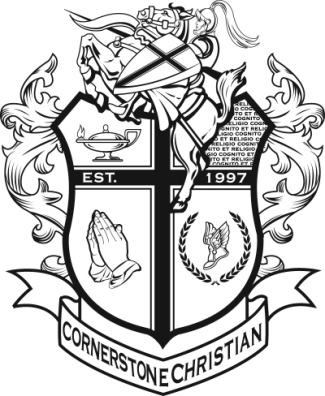 Enrollment Fee Per StudentNote: K5 student must be five (5) years old by September 1. Note: First grade students must be six (6) years old by September 1.                                                                                                                                                                 Page 1 of 3Tuition includes: education, most standard textbooks, internet access, most standard classroom supplies and entrance for student to all CCS home games. Tuition does not include: food, class supplies, early drop off, afterschool care, yearbooks, school pictures, some specialized workbooks or supplies, field trip expenses, any extracurricular expenses. Some additional expected expenses can be found on the next page.  The lunchroom staff can assist with pre-paid accounts for supplies and food. A menu is provided in elementary student folders each week for the following week’s available items. See Mrs. Cherie for more details.                                                                                                                                                                           Please note that a minimum of ten percent (10%) of total tuition cost is due by August 1, 2022, which represents your August payment. All balances not paid by the first day of school are required to be set up on a payment plan (ACH) via FACTS beginning in September 2022. There is a ten percent (10%) administration fee for utilizing FACTS payment plans. FACTS link is https://online.factsmgt.com/signin/3V86K.PRE-PAY DISCOUNTS:The following discounts are applied to tuition balances (not previously discounted) if paid by the corresponding "Pay By" dates. Military discounts (active, retired or disabled) of 10% available with proper documentation. This cannot be combined with other discounts.TECHNOLOGY FEES:$35 per student for Grades K5-6$60 per student for Grades 7-12Late Tuition and Returned Check FeesLate monthly tuition payment - $25Returned check fee - $25.                                                                                                                                                                          Page 2 of 3 MISCELLANEOUS FEES: The items listed below are not included in tuition. These items are estimates and vary from year to year. Additionally, this is not a comprehensive list; there may be additional items that come up throughout the year. Detailed specifics on each item will be sent home with the student.LUNCH ITEMS  Lunch items are available at CCS.  Menus may be filled out for the following weeks meals. Menus           may be turned in with payment or paid through the Pay Now feature in Parents Web.  Purchases may also be made in the lunchroom with available funds.AFTER SCHOOL CARE  School pickup begins at 2:45 PM. After school care may be offered if demand warrants. This is notguaranteed and is subject to availability. ASC is $7.00 per hour or $250.00 for monthly access.   Latest pickup is 6:00 PM. Cost is $10 per minute (per student) after 6 p.m and should be paid direct                                   to the after school attendant.FIELD TRIPS  K3-`12 classes usually take between one (1) and two (2) field trips a year. The cost will vary but             typically cost less than $20. Additionally, transportation is not provided except through car            pools.  The senior class has a Senior Retreat each year and costs vary depending on location.   Additionally, CCS offers other educational and/or mission trips to Washington DC and other   locations.  The charges vary depending on the trip.                                                                                                                                                                                             ART FEES   All grades are also responsible for art fee of $20 per year per student.SPORTS FEES    $500 per sport (multiple sport discounts are available)  Please see Coach Lee for details.MISCELLANEOUS FEES   The Junior class is responsible for planning and funding the prom each year, typically throughFundraisers (Minimum $100 per student is due or balance due after fundraiser $$ are        applied). Booster Club and Student Groups may have small fundraisers throughout the year.    CCS holds annual fundraisers each year.GRADUATION     Kindergarten graduation costs vary each year.    Class rings (either Junior or Senior Year) are ordered through Herff-Jones and vary in pricing.   Senior graduation costs vary based on items ordered (i.e. invitations, pictures, etc).               											Page 3 of 3K3 $100.00K4-12 $200.00K4-12 $200.00Due with application, non-refundable, does not apply to tuition balance.Re-enrollment after 3/11/22 - $250, After 5/13/22 - $300.Due with application, non-refundable, does not apply to tuition balance.Re-enrollment after 3/11/22 - $250, After 5/13/22 - $300.Due with application, non-refundable, does not apply to tuition balance.Re-enrollment after 3/11/22 - $250, After 5/13/22 - $300.Due with application, non-refundable, does not apply to tuition balance.Re-enrollment after 3/11/22 - $250, After 5/13/22 - $300.Due with application, non-refundable, does not apply to tuition balance.Re-enrollment after 3/11/22 - $250, After 5/13/22 - $300.K3-K5 TuitionK3-K5 TuitionK3-K5 TuitionK3-K5 TuitionK3-K5 TuitionK3-K5 TuitionK3-K5 TuitionANNUALLY FIRST CHILD ANNUALLY FIRST CHILD ANNUALLY ADDITIONAL CHILD      Class                               Schedule: K3 (3 days: M, W, F) K3 (3 days: M, W, F) $3,832.00$3,832.00$2,998.008 am -2:45 pm K3 (5 days)                      K3 (5 days)                      $4,631.00$4,631.00$3,815.00K4 (3 days: M, W, F) K4 (3 days: M, W, F) $3,832.00$3,832.00$2,998.00K4 (5 days) K4 (5 days) $4,631.00$4,631.00$3,815.00K5 (5 days) K5 (5 days) $4,845.00$4,845.00$4,011.001-12 Tuition1-12 Tuition1-12 Tuition1-12 Tuition1-12 Tuition ANNUALLY FIRST CHILD ANNUALLY SECOND CHILD ANNUALLY THIRD CHILDANNUALLY ADDITIONAL CHILDGrades 1 – 6 $6,097.00$4,416.00$3,909.00$2,945.00Grades 7 – 8 $6,168.00$4,446.00$3,939.00$2,945.00Grades 9 – 12 $6,194.00$4,476.00$3,970.00$2,945.00Ten Percent (10%) Five Percent (5%) Total balance paid byMarch 11, 2022Total balance paid byMay 13, 2022